ESTRUCTURA DEL REPORTE PRELIMINAR DE RESIDENCIA PROFESIONALEl documento del reporte preliminar debe estructurarse de la siguiente manera:Nombre y objetivo del proyectoDelimitaciónObjetivosJustificaciónCronograma preliminar de actividadesDescripción detallada de las actividadesLugar donde se realizará el proyectoInformación sobre la empresa, organismo o dependencia para la que se desarrollará el proyecto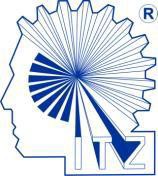 Estructura del reporte preliminar de residencia profesional   Versión: 0Referencia a la Norma ISO 9001:2015 8.5.1Página 1 de 1